2019 Waterfowler’s Dream Hunt RaffleSpring Snow Goose Hunt with Epic Guide Service: the grand prize winner will receive 3 fully guided days of hunting for spring snow geese for 4 hunters in Arkansas or South Dakota with 3 nights lodging.  The snow goose hunt winner will be drawn December 2019.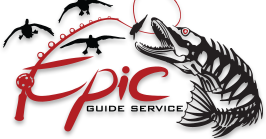 